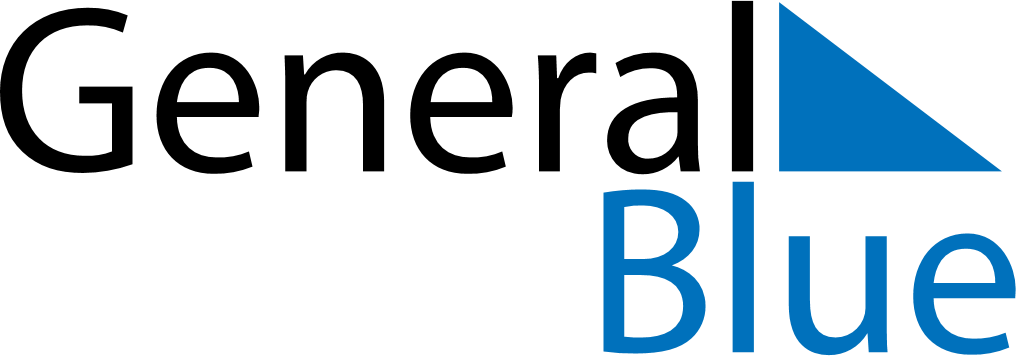 November 2019November 2019November 2019November 2019BelizeBelizeBelizeSundayMondayTuesdayWednesdayThursdayFridayFridaySaturday1123456788910111213141515161718192021222223Garifuna Settlement Day2425262728292930